Naslov događaja koji odražava ključnu poruku Naziv i adresa lokacije domaćina (ili koordinate) Demonstrator 1
Naslov demonstracije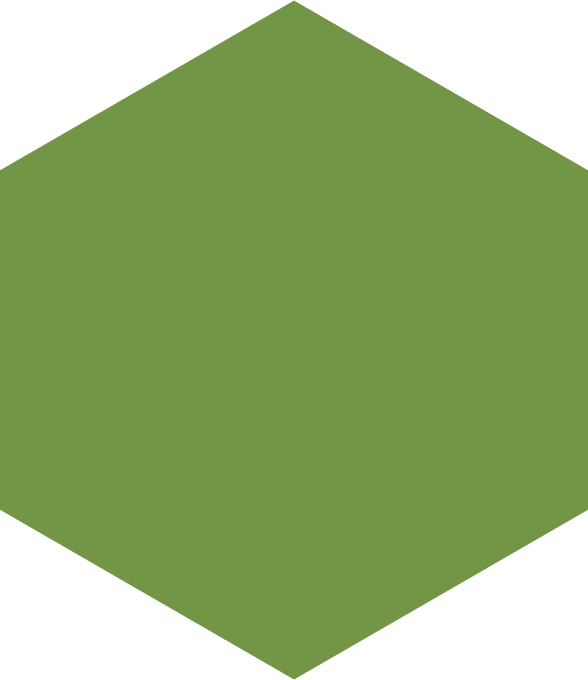 Demonstrator 2
Naslov demonstracijeDemonstrator 3
Naslov demonstracijeUlaz: “besplatan”“Dodatni poticaji”Registrirajte se na: "e-mail adresa, poveznica na obrazac za registraciju ili drugi kontakt podaci”Za više informacija i detaljan program: “Web stranica”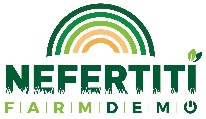 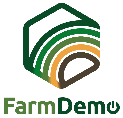 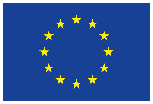 